16.04.2021 PiątekWitamy Was bardzo serdecznie i zapraszamy do skorzystania z dzisiejszych propozycji zabaw i ćwiczeń.1. Dzisiejszy dzień rozpoczynamy zagadką:Czy to spodek                                                                                                                             czy rakieta?                                                                                                                               Ufoludek                                                                                                                                                  nim ucieka. (UFO) – Załącznik nr1Rodzicu wytłumacz dziecku, że nazwa UFO powstała z pierwszych liter angielskich wyrazów oznaczających niezidentyfikowany obiekt latający.                                                              − Jak mówimy na UFO? (latający spodek)                                                                                           − Dlaczego tak go nazywamy?2. Drodzy Rodzice, przeczytajcie dzieciom opowiadanie Natalii Usenko UFO.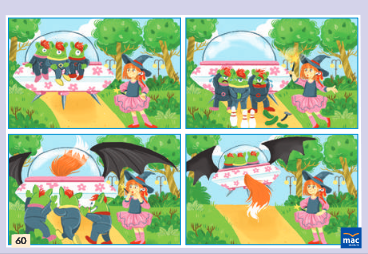 Pewnego razu wróżka Laurencja wybrała się do parku na poranny spacerek.      Jejku! – zawołała nagle i stanęła jak wryta. – Śni mi się czy co? Na polance stoi ogromny talerz! Cały biały w różowe kwiatki. Skąd on się tu wziął?                                                     - Przyleciał – mruknęła papuga Klarcia.                                                                               - Telewizji nie oglądasz czy co? To nie jest zwykły talerz, tylko latający. Nazywa się UFO.                                                                                                                                        – A kto to są te małe kolorowe, co na nim siedzą?                                                                         – Ufoludki, oczywiście. Zobacz, jak płaczą. Chyba mają kłopoty.                                                    – No to chodźmy im pomóc! – zawołała Laurencja.                                                                             Ufoludki na ich widok ucieszyły się okropnie i zaczęły pokazywać coś na migi.                         – Zepsuły się im baterrryjki – przetłumaczyła Klarcia. – Nie mogą lecieć dalej.                            – To ja im takie bateryjki wyczaruję! – Lurencja podniosła swoją czarodziejską różdżkę. Niestety, za pierwszym razem wyczarowały jej się ogórki. 
Za drugim – kręgle. A za trzecim – maszynka do golenia.                                                                              – Chyba się nie znam na bateryjkach – westchnęła Laurencja. – W szkole czarownic zawsze miałam pałę z fizyki.                                                                                                   Ufoludki płakały coraz głośniej i wyrywały sobie z głów czerwone włosy. Laurencja też zaczęła chlipać.                                                                                                                                – Przestań się mazać! – rozzłościła się Klarcia. – Rusz głową!                                                      – Już wiem! – zawołała Laurencja i puknęła się różdżką w czoło.                                                      W jednej chwili z dwu stron talerza wyrosły wielkie nietoperzowe skrzydła, a z trzeciej – puszysty lisi ogon.                                                                                                                       – Pip, pip, kuraa! – wrzasnęły ufoludki i skoczyły do talerza. – Pęki, pęki, pa, pa!                      – To na pewno znaczy: „Hip, hip, hurra” i Dzięki, dzięki” – wyjaśniła Klarcia.                            – A „pa, pa” –to sama wiesz.                                                                                                             W chwilę później talerz, machając skrzydłami i powiewając ogonem, zniknął 
w chmurach.                                                                                                                                               – Tym razem naprawdę ci się udało – powiedziała Klarcia. – Jesteś zupełnie dobrą czarownicą.                                                                                                                                      – No myślę – odparła Laurencja i zadarła nos do góry. Porozmawiajcie na temat opowiadania− Co spotkała wróżka Laurencja w parku?                                                                                                                            − Jak wyglądało UFO?                                                                                                                                                                    − Dlaczego ufoludki wylądowały w parku?                                                                                                                             − Co wyczarowała wróżka zamiast bateryjek?                                                                                                                               − Jak zakończyła się ta historia? 3. Czas  na zabawęDziecko biega po pokoju w różnych kierunkach przy dźwiękach bębenka (odgłosów łyżki uderzanej w garnek). Na hasło Ufoludek, zmienia się w przybysza z nieznanej planety i wymyśla różne sposoby poruszania się.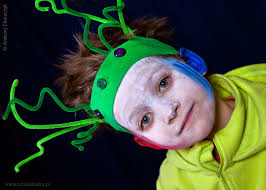 4. Otwórzcie karty pracy, cz.2, nr 27 dokończcie rysować latający  pojazd i gwiazdy, rysujcie po śladzie. 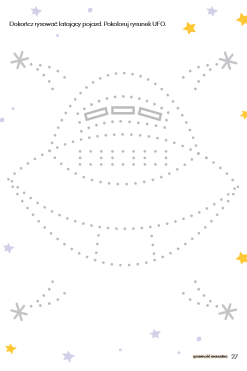 5. Aktywność ruchowa – wykonajcie ćwiczenia razem z mamą lub tatą (powtórzcie kilka razy).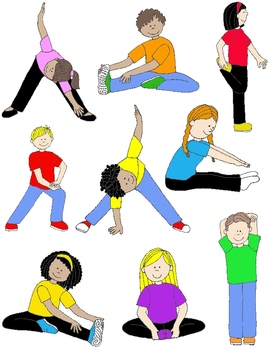 6. W weekend możecie zrobić razem z mamą lub tatą pyszny koktajl Ufoludka 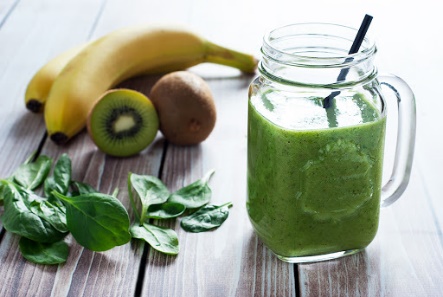 Składnikigarść szpinaku – 20 g
1/2 banana – 50 g
1/2 jabłka – 70 g (może być kiwi lub ananas)
1/4 szklanki wody kokosowej – 60 ml (można dać więcej, jeśli wolicie bardziej płynną konsystencję zamiast wody może być mleko, jogurt lub kefir lub sok jabłkowy )PrzygotowanieLiście szpinaku dokładnie opłucz. Owoce dokładnie umyj i obierz, jabłko pozbaw gniazda nasiennego.W pierwszej kolejności zmiksuj szpinak z niewielką ilością wody kokosowej, tak, żeby jak najbardziej go rozdrobnić.Następnie dodaj pozostałe składniki i całość dokładnie zmiksuj, aż uzyskasz gładką konsystencję.PozdrawiamyBeata Pawlak b.pawlak@pm129.elodz.edu.plIwona Pawlak i.pawlak@pm129.elodz.edu.plZałącznik nr1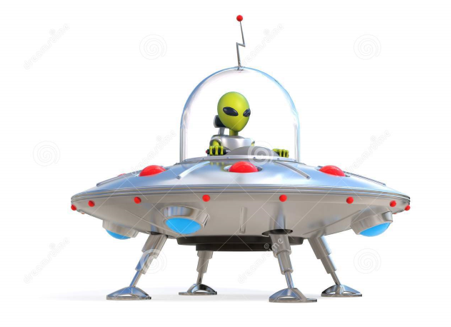 